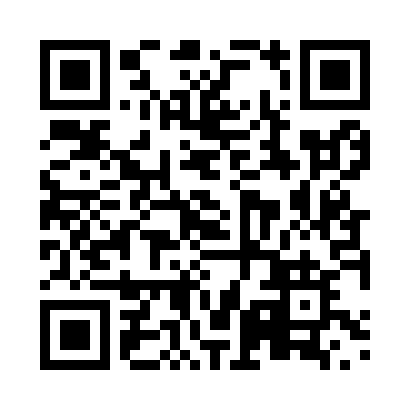 Prayer times for The Grant, New Brunswick, CanadaMon 1 Jul 2024 - Wed 31 Jul 2024High Latitude Method: Angle Based RulePrayer Calculation Method: Islamic Society of North AmericaAsar Calculation Method: HanafiPrayer times provided by https://www.salahtimes.comDateDayFajrSunriseDhuhrAsrMaghribIsha1Mon3:405:381:286:519:1711:152Tue3:415:391:286:519:1611:143Wed3:425:401:286:519:1611:144Thu3:435:401:286:519:1611:135Fri3:445:411:286:519:1511:126Sat3:455:421:286:519:1511:117Sun3:465:421:296:509:1411:108Mon3:475:431:296:509:1411:099Tue3:495:441:296:509:1311:0810Wed3:505:451:296:509:1311:0711Thu3:515:461:296:499:1211:0612Fri3:535:471:296:499:1211:0513Sat3:545:481:296:499:1111:0414Sun3:565:481:306:499:1011:0215Mon3:575:491:306:489:0911:0116Tue3:595:501:306:489:0911:0017Wed4:005:511:306:479:0810:5818Thu4:025:521:306:479:0710:5719Fri4:045:531:306:469:0610:5520Sat4:055:541:306:469:0510:5421Sun4:075:551:306:459:0410:5222Mon4:095:561:306:459:0310:5123Tue4:105:571:306:449:0210:4924Wed4:125:591:306:449:0110:4725Thu4:146:001:306:439:0010:4526Fri4:166:011:306:428:5910:4427Sat4:176:021:306:428:5810:4228Sun4:196:031:306:418:5710:4029Mon4:216:041:306:408:5510:3830Tue4:236:051:306:408:5410:3631Wed4:246:061:306:398:5310:34